项目名称：机场绿植租摆养护服务项目项目编号：CG/WYGS-16-0003-N目录第一章 竞争性谈判公告	3一、项目概况	3二、供应商的资格要求	3三、获取采购文件的时间、地点、方式	3四、递交响应文件截止（评标）时间、地点	3五、联系方式	4第二章 采购内容与技术要求	5一、适用范围	5二、项目说明	5三、项目参数	5第三章 投标人须知	15一、供应商资格要求	15二、响应文件的构成	15三、评标与中标	15第四章、响应文件格式与要求	18格式一：	18格式二：	19格式三	20格式四	21格式五	22格式六：	23格式七：	23格式八：	23第一章 竞争性谈判公告鄂尔多斯机场物业服务有限公司拟采用竞争性谈判的方式进行机场绿植租摆养护服务项目采购，现邀请符合条件的供应商前来参与此次采购活动。一、项目概况（一）项目名称：机场绿植租摆养护服务项目（二）项目编号：CG/WYGS-16-0003-N（三）采购人：鄂尔多斯机场物业服务有限公司（四）资金来源：鄂尔多斯伊金霍洛民航机场有限公司（五）采购内容： 二、供应商的资格要求（一）供应商应符合《中华人民共和国政府采购法》第二十二条规定的条件；（二）具有绿植、花卉销售及养护等相关营业资质。三、获取采购文件的时间、地点、方式符合上述条件的供应商可于2016年03月29日起登录鄂尔多斯机场管理集团有限公司网站页面（网址：http://ordosairport.com/），点击“公告”栏中的“招标信息”栏，查询采购信息，点击信息公告页面左下角“附件”即可浏览、下载采购文件。四、递交响应文件截止（评标）时间、地点递交响应文件截止（评标）时间：2016年4月1日上午8：40响应文件时间开标及评标地点：鄂尔多斯飞机场综合办公楼6楼会议室（1）五、联系方式联 系 人：何国栋联系电话：0477-3855823 邮    箱：915500582@qq.com地    址：鄂尔多斯市伊金霍洛旗飞机场第二章 采购内容与技术要求一、适用范围1.本招标文件仅适用于本次招标公告中所涉及的项目和内容。2.本招标文件的解释权为采购人和采购代理机构。二、项目说明1、范围：对鄂尔多斯飞机场新航站楼二、三层外大厅花卉、隔离区国内到达走廊、国内到达行李提取大厅、机坪行李分拣大厅办公室、隔离区国内到达走廊、地下负6办公室、地下负8办公室、三楼内大厅、办公室、国际区花卉进行布置及养护服务；现绿肺绿植区域花卉养护服务；按照采购参数要求，购置玻璃钢花盆，具体参数见招标文件。2、服务期限：1年3、付款方式：新航站楼绿植、花卉租摆验收合格后，预付绿植租摆费用的25%（不含养护费），此预付款作为合同期内前三月绿植租摆租赁费，后续绿植租摆费用及养护费每三个月根据招标商服务绩效考核支付一次。三、项目参数（一）布置区域、花名及数量1、各区域及办公室花卉名称及数量2、三楼外大厅及隔离区10号登机口大厅花坛3、三楼外大厅及隔离区10号登机口大厅花坛四、花盆标准针对以上花卉所参照花盆，采用玻璃钢花器，参数及要求具体如下：玻璃钢花器是采用性能优异的玻璃纤维增强不饱和聚酯玻璃钢为主要原料，具有机械性能优异、光泽和手感好、耐玻璃钢家具火性好、刚度大、寿命长、耐腐蚀、耐湿热、不怕烫、防霉菌、耐水、防火等优点，不含有人造板家具对人体有害的甲醛等挥发物质，产品质量符合国家标准，其防火性能满足国家消防装备质量检测中心的测试标准要求。注：服务到期后，玻璃钢花盆归招标人所有。五、服务标准（一）绿植租摆服务标准    1.供货及运输    1.1投标人负责采购或租赁符合招标人要求的绿植、花卉，并运送至摆放点位。    2.绿植/花卉标准    2.1长势良好，同一区域的绿植/花卉高度一致；    2.2及时修剪生长过旺或株形欠佳的植物，并进行整形；    2.3擦拭叶面时应做到下手轻、顺叶脉方向，擦拭后的植物应呈现植物原本叶色；    2.4叶面无尘土、污物，保持洁净光亮；（每天用叶面清洗剂对叶面清洗一次，叶面不喜水的植物每周使用有针对性可行办法进行叶面清洗，特殊情况随时清理）    2.5枝叶茂盛，无枯枝病叶、黄叶、黑叶；    2.6绿植修剪平整、美观，无残叶、残枝；    2.7花卉修剪美观，无萎靡状态的残花、败花；    2.8土壤干湿适度，无干旱缺水现象；    2.9土壤洁净，无杂物、杂草、纸屑等；    2.10铺设陶粒应平整均匀，表面无杂物；    2.11叶子无虫咬的孔洞，径干和叶子不霉；    2.12对影响美观的残花/绿植，在发现2日内更换、清理完成；    2.13绿植摆放间距相等，做到横平竖直，不得有歪斜现象；2.14绿植/花卉不缺少、不枯干，在发现三日内更换相同品种和高度的绿植/花卉；2.15 绿植/花卉营养充足，根据具体情况，按时施肥打药，确保长势良好。    3.花器/套盆标准    3.1花器/套盆完整，无破损、残痕；3.2花器/套盆内洁净整齐，无纸屑、烟头、无枯枝断叶等杂物；（杂物存留24小时为不达标）    3.3花器/套盆摆放间距相等，做到横平竖直；    3.4花器/套盆内不留有积水，四周不得有水浸出；    3.5套盆与植物的比例适当，不得有大盆套小盆，小盆套大盆的现象；    3.6同一区域的花器/套盆种类、花色、大小相同；3.7所有绿植、花卉配有尺寸、风格协调的套盆、花器。    4.长势标准4.1生长健壮、不萎蔫、株形匀称、形状美观；4.2叶面有光泽、颜色鲜艳、有质感；4.3无干枝、枯叶；4.4无任何病虫害；4.5叶片挺实，不秃腿、不平顶；4.6叶片预黄叶，预黄部分不超过本叶面积10%，预黄叶片总数不超过叶片总数百分之一；4.7花色、果色鲜艳，花瓣健壮不变色。5.位置标准5.1绿植花卉最有观赏价值的一面朝向人群；5.2盆器带有图案或装饰的一面朝向人群；5.3同一区域盆器带有多个图案或装饰物并有2盆以上时，选其最佳一面照向人群且图案朝向一致；5.4同一区域盆器带有连组图案、装饰物或字体的应按规定顺序布置；5.5异型花盆、花架应将最有观赏价值一面照向人群。同一区域内有同样的多个异型花盆、花架时，朝向应一致；5.6盆器底釉有缺毁，花架有不美观的一面应背向人群一面，并于三日内更换完毕；5.7花架、花盆不存在掉漆、掉瓷、裂痕现象；5.8植物、花盆、套盆、缸、托盘、花架中心点相对；5.9植物花卉不侧歪；5.10花架、花盆、套盆、缸、托盘同植物大小比例适合，无头重脚轻的视觉效果；5.11植物杆茎种植于花盆中心位置，误差不超花盆内直径的5cm；5.12盆景类植物视情况决定种植位置；5.13同一区域同种绿植花卉根据通风情况、着阳情况进行适当调换，以使其均衡生长；5.14不同品种位置调换应征得甲方同意；5.15.每季度在征得甲方同意情况下，组织实施不同品种的位置调换。以消除视觉疲劳。6.安全标准6.1花架不存在不牢固、可晃动现象；无裂痕；6.2花盆套盆、套缸，不存在有破损、裂痕现象；6.3不存在围挡、装饰物有尖突造型现象；6.4不存在支撑物、牵拉绳不牢固现象；6.5不存在使用有毒有害的药品及国家明令禁止的药品的现象；6.6不存在乱丢药品包装现象；6.7无有毒有害植物；6.8无吸氧植物及有明显气味植物；6.9不存在因养护作业损坏、划伤公共区域设施及物品（包括大理石地面、木地板、桌面，地毯等），破坏原有卫生环境现象。7.整体协调标准7.1使用的绿植花卉、花盆、花架、托盘的造型颜色与场地装饰、风格相配套，与内容相一致。与位置相呼应，大小适中，与习俗相合，无明显异味（包括香味）；7.2花盆、套缸、盆、花架、托盘、绿植花卉做到整体合一；7.3两盆以上的绿植并排摆放或集中摆放时，土层表面与盆器上沿的距离必须保持一致。（二）绿肺绿植养护服务标准数量：航站楼绿肺共有大小绿植3000株左右1.养护内容     1.1投标人负责整体绿肺绿植的修剪、施肥、打药等日常养护工作；如遇老人葵（5棵）、布迪椰子（5棵）死亡需进行更换(价格须另行计算)，其他绿植死亡须于两日内进行同品种补植。    2.绿植/花卉标准    2.1长势良好，同一区域的绿植/花卉高度一致；    2.2及时修剪生长过旺或株形欠佳的植物，并进行整形；    2.3擦拭叶面时应做到下手轻、顺叶脉方向，擦拭后的植物应呈现植物原本叶色；    2.4叶面无尘土、污物，保持洁净光亮；（至少每三天用叶面清洗剂对叶面清洗一次，叶面不喜水的植物每周使用有针对性可行办法进行叶面清洗，特殊情况随时清理）    2.5枝叶茂盛，无枯枝病叶、黄叶、黑叶；    2.6绿植修剪平整、美观，无残叶、残枝；    2.7花卉修剪美观，无萎靡状态的残花、败花；    2.8土壤干湿适度，无干旱缺水现象；    2.9土壤洁净，无杂物、杂草、纸屑等；    2.10铺设陶粒应平整均匀，表面无杂物；    2.11叶子无虫咬的孔洞，径干和叶子不霉；    2.12对影响美观的残花/绿植，在发现2日内更换、清理完成；    2.13绿植摆放间距相等，做到横平竖直，不得有歪斜现象；2.14绿植/花卉不缺少、不枯干，在发现三日内更换相同品种和高度的绿植/花卉；2.15 绿植/花卉营养充足，根据具体情况，按时施肥打药，确保长势良好；2.16 绿肺绿植密度合理，疏稀适当，无明显土壤裸露区及绿植疏稀区，缺少的绿植应于三日内完成同类绿植的补充，如需变更绿植种类或补植替代品，应征得甲方同意后方可实施。  2.17 根据采光情况尽量做到花卉品种颜色搭配适当，增强整体观赏价值。五、其他1.服务范围中服务内容的增加或减少以实际发生为准，各业务承接以交付的时间为准；2．请供应商如有疑问，请与项目联系人联系，联系时间截止为于3月25日。联系人：何国栋         联系电话：0477-3855823第三章 投标人须知    一、供应商资格要求（一）供应商应符合《中华人民共和国政府采购法》第二十二条规定的条件；    二、响应文件的构成供应商编制的响应文件应包括但不少于下列内容：1、投标承诺书2、委托代表投标时法人代表授权书3、项目分项报价明细表4、项目服务方案、承诺和质量保证措施5、投标人情况介绍，包括办公场所、机构设置、技术力量、服务能力、质量管理等6、供应商应提供的各类证明材料；（1）投标人营业执照副本、开户许可证、组织机构代码证、税务登记证、开户许可证等（2）行业主管部门或相关部门颁发的（获奖）证书（3）供应商须在投标文件中提供企业工商注册所在地或项目所在地检察机关出具的《检察机关行贿犯罪档案查询结果告知函》（在有效期范围内）（4）其他有利于投标的投标人的证明文件以上响应文件需递交正本1份，副本4份，PDF格式电子文档1份(光盘或U盘)；以上资料需签字、盖章的必须由法定代表人或经其授权的代表签字，并加盖公章。响应文件及资料无论供应商是否中标均不予退还。三、评标与中标    （一）成立谈判小组鄂尔多斯机场物业公司采购管理部门组织成立竞争性谈判小组，小组将按照以下基本程序组织谈判：1、供应商签到；2、供应商资格及响应文件初审；3、与供应商针对报价及相关服务等内容依次进行项目谈判；4、根据谈判及评分表内容详细审查并评判；5、根据评分表得分情况推荐并确定中标候选人。（二）谈判与评标1、资格初审谈判小组各位评审对投标单位资质（带原件）、响应文件进行初审，初审内容包括但不限于：企业资质类材料原件及资质是否符合采购文件要求；供应商的法定代表人身份证明或授权委托人的委托书及身份证件，确认供应商代表身份的真实性；响应文件格式及报价内容是否符合采购文件要求等。各供应商代表身份真实性无法确定或供应商资质预审不合格的，不得参与本项目的竞争性谈判。响应文件不符合采购文件要求的，谈判小组集体协商决定处置情况，可允许供应商进行更正补救或取消该供应商谈判资格。2、谈判谈判小组对响应文件响应情况、报价比例、企业资质与业绩、执行合同能力等方面进行全面比较与评价，了解和掌握各实质性响应供应商的响应程度，进行项目谈判准备。通过供应商先后按时到场顺序确定参加谈判供应商的谈判顺序，所有谈判小组成员集体与每位供应商分别进行单独谈判，谈判轮次由小组成员视情况而定。评标原则本项目采用百分制综合评估法进行评标，即在最大限度地满足采购文件实质性要求前提下，按照采购文件中规定的各项因素进行综合评审。（三）确定成交供应商（1）在满足竞争性谈判文件全部内容的基础上，谈判小组按照综合评估法，评审专家根据实际需求进行最优商家选取并进行推荐，获得最多票数商家为中标候选人。票数相同时，业绩多者优先。（2）在谈判结束后，按照谈判小组推荐的中标候选人顺序确定排序第一的投标人为成交供应商，如成交供应商拒绝与采购人签订合同，或签订合同后无法履约的，谈判小组可以取消该供应商的中标资格，按顺序由排在其次的成交候选供应商递补，以此类推。第四章、响应文件格式与要求格式一：（相应文件封面）竞争性谈判响应文件（正本/副本）项目名称：项目编号：竞标人名称年    月    日格式二：目录一、投标承诺书…………………………………………………………（ ）二、法定代表人授权委托书……………………………………………（ ）三、项目分项报价明细表………………………………………………（ ）四、项目服务方案、承诺和质量保证措施……………………………（ ）五、各类证明材料………………… ………… ……………………… （ ）格式三投标承诺书鄂尔多斯机场物业服务有限公司： 1.按照已收到的项目编号为              的              采购项目采购文件要求，经我公司/本人认真研究投标须知、技术规范、资质要求和其它有关要求后，我方愿按上述合同条款、技术规范、资质要求进行投标。我方完全接受本次招标文件规定的所有要求，并承诺在中标后履行我方的全部义务。我方的最终报价为总承包价，保证不以任何理由增加报价。如有缺项、漏项部份，均由我方无条件负责补齐。2.一旦我方中标，我方保证在合同签订后履行服务内容。    3.我方同意所递交的响应文件在“投标须知”规定的投标有效期内有效，在此期间内我方的投标如能中标，我方将受此约束。4.我方郑重声明：所提供的响应文件内容全部真实有效。5.我方接受招标文件所列须知中关于没收投标保证金的约定。6.我方同意提供按照贵方可能另外要求的与其投标有关的任何数据或资料。除非另外达成协议并生效，否则，中标通知书和本响应文件将构成约束双方合同的组成部分。供应商名称：详细地址：                        邮政编码：电    话：        传    真：      电子函件：供应商开户银行：                  账号/行号：供应商法人签字：供应商法人授权代表签字：供应商名称(公章)：年 月 日格式四法定代表人授权委托书兹委派我单位        （姓名）参加贵单位组织的                  采购活动（项目编号：          ），委派人全权代表我单位处理本次竞标中的有关事务，并签署全部有关文件、协议及合同。我单位对委托代理人签署内容负全部责任。本授权书于签字盖章后生效，在贵公司收到撤消授权的书面通知以前，本授权书一直有效。被授权人签署的所有文件不因授权的撤消而失效。委托代理人无转委权。特此委托。竞标人：（公章）法定代表人：（签字）                                   年   月   日格式五投标项目分项报价明细表项目名称：说明：服务内容及人员配备尽可能详细列出。格式六：项目服务方案、服务承诺和质量保证供应商可根据采购文件要求自行编写，服务方案、服务承诺、质量保证尽可能详细、全面，否则有可能影响供应商的得分。格式七：供应商须在投标文件中提供企业工商注册所在地或项目所在地检察机关出具的《检察机关行贿犯罪档案查询结果告知函》（在有效期范围内）格式八： 其他相关证明材料序号名称服务期限技术规格、参数及要求预算金额1机场绿植租摆养护服务项目1年详见招标文件402200元序号花名规格冠径数量租赁价（月/盆）1幸福树2205062红掌4520323巴西美人5020104鸿运当头4515175非洲茉莉大120150106非洲茉莉中10080147黄金宝玉4520328散尾葵20045189心叶藤160254110金钱树160402111君子兰256312金虎15108713发财树三杆180501514发财树单杆16040415金钻8045316绿萝15151617鸭脚木160401418平安树160519龙须铁160601020黑金刚1401021万年青6011322玉麒麟15030223金麒麟13045324量天尺15040225国王椰子180110426夏威夷椰子180120227绿公主16050428滴水观音18050229大叶伞20060530三角梅90100431刺梅150232扶桑15045233鹅掌木16045334金字塔茉莉180335苏铁90150836变叶木603637富贵竹笼200438蝴蝶兰451839也门铁60440金边吊兰1520841巴西木150242一帆风顺40843龟背竹453544春雨252845绿宝150451446仿真一品红309047仿真杜鹃2010048仿真红掌405449仿真鸿运当头454050挡片1065合计合计合计合计合计名称花 名数量租赁单价(月/盆)合计摆放时间绿
色
森
林散尾葵61至2月绿
色
森
林鸭脚木241至2月绿
色
森
林万年青481至2月绿
色
森
林仿真鸿运当头801至2月绿
色
森
林春雨641至2月绿
色
森
林归背竹801至2月绿
色
森
林档片1121至2月五
彩
缤
纷苏铁23至4月五
彩
缤
纷也门铁163至4月五
彩
缤
纷绿钻323至4月五
彩
缤
纷变叶木523至4月五
彩
缤
纷巴西美人803至4月五
彩
缤
纷绿萝1203至4月五
彩
缤
纷挡片1203至4月节
日
之
美苏铁25月节
日
之
美非洲茉莉（大）165月节
日
之
美非洲茉莉（中）765月节
日
之
美仿真红掌1085月节
日
之
美鸭脚木1205月节
日
之
美仿真一品红1805月节
日
之
美挡片1305月层
层
叠
叠大叶伞26至9月层
层
叠
叠万年青246至9月层
层
叠
叠仿真杜鹃2006至9月层
层
叠
叠万年青806至9月层
层
叠
叠仿真杜鹃3606至9月层
层
叠
叠绿萝3206至9月层
层
叠
叠鸭脚木606至9月层
层
叠
叠档片1126至9月节
日
之
美苏铁210月节
日
之
美非洲茉莉（大）1610月节
日
之
美仿真鸿运当头4810月节
日
之
美非洲茉莉（中）7610月节
日
之
美仿真红掌10810月节
日
之
美鸭脚木12010月节
日
之
美仿真一品红18010月节
日
之
美挡片13010月草
原
风
情国王椰子411至12月草
原
风
情鸭脚木2011至12月草
原
风
情万年青6011至12月草
原
风
情仿真杜鹃20011至12月草
原
风
情巴西美人9011至12月草
原
风
情挡片11211至12月序号名称尺寸要求数量材质要求颜色报价花盆图形1方形白色敞口花器（双层，壁厚5mm）高度尺寸分别为：0.54m、0.75m、0.95m
口径：内径0.39m，外径0.43m
底座：0.33m2套（共6个）材质为玻璃钢,表面烤漆处理白色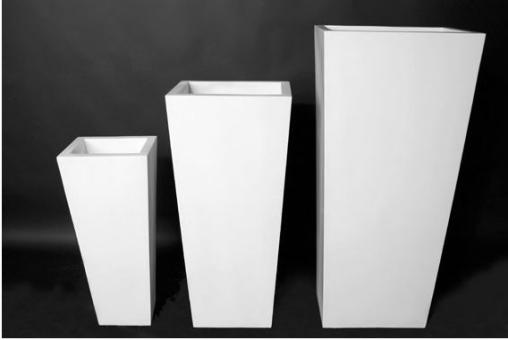 2子弹头白色圆形组合花盆
（双层，壁厚5mm）高度尺寸分别为：
0.5m、0.7m、1m；
上口内径：0.35m，
外径：0.4m；
底座直径：0.35m，4套（12个）材质为玻璃钢,表面烤漆处理白色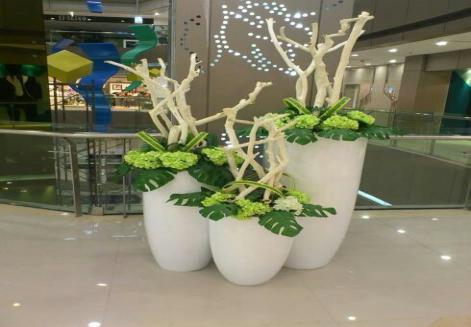 3圆形白色敞口花盆
（双层，壁厚3-5mm）高：1m
内口径0.56m，
外口径0.6m4个（以右图较大为准）材质为玻璃钢,表面烤漆处理白色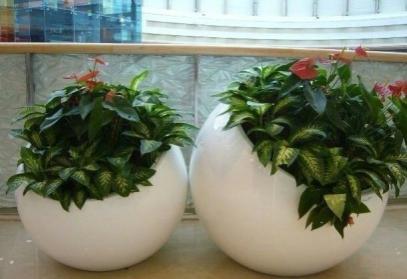 4菱形白色花盆组合
（双层，壁厚5mm，可拆分）高度尺寸分别为：
0.4m、0.7m、1.1m
口径：内口径0.37m，外口径0.41cm
底座总尺寸：0.4m*1.5m4套（可拆分,共计12个）材质为玻璃钢,表面烤漆处理白色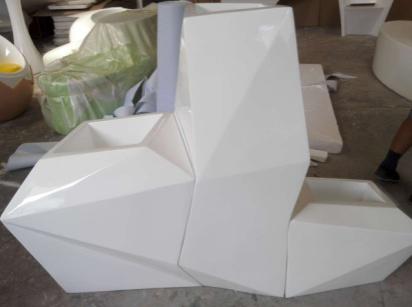 序号服务项目名称人员配备数量单价（元）总价（元）备注例如：绿植租摆绿植养护人工成本花盆费用其他服务费用税费